Complete any Home Learning Tasks that you have not yet completed Read daily Complete a book review for your favourite bookWatch a film and complete a film review Write a letter or an email to a friend or family member to share what you are doing at home Novel tasks; create a game linked to the novel you are reading Create a new front and back cover for a novel, including writing a new blurb Make a comic book on a topic of your choice Create a set of Top Trumps cards based on a book. Include characters, settings and props Continue to use the active spelling ideas to practise spelling common words Imaginative Writing – create a story map and write an imaginative story beginning with a school closure  Create a news report to report on current information about the Coronavirus. Practise your handwriting in your jotter, you could use different materials to do soFree writing; write a song, poem, leaflet, poster etc about a topic of your choice  Your Choice – write what you did Literacy and LanguagePrimary 4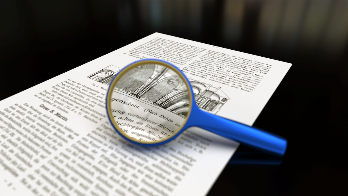 